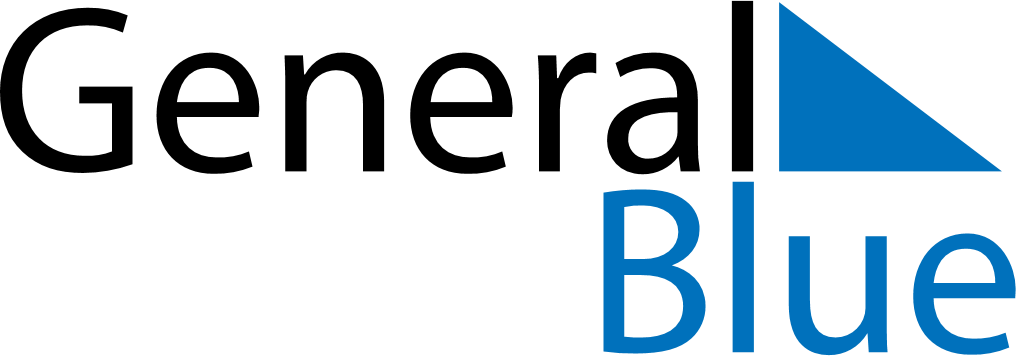 January 2018January 2018January 2018January 2018January 2018January 2018United StatesUnited StatesUnited StatesUnited StatesUnited StatesUnited StatesMondayTuesdayWednesdayThursdayFridaySaturdaySunday1234567New Year’s Day89101112131415161718192021Martin Luther King Jr. Day22232425262728293031NOTES